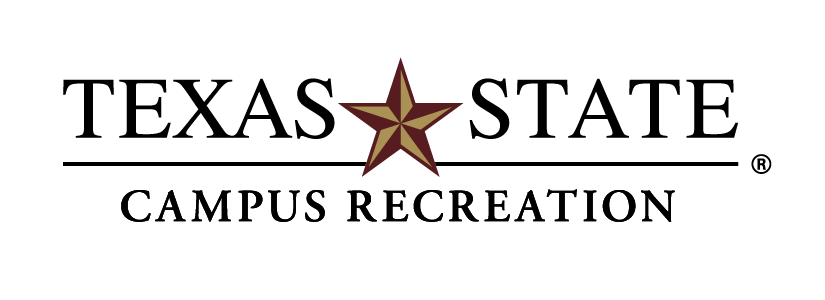 Job Description - Videographer & PhotographerSupervisor: Marketing CoordinatorPrimary Function of Position: Assumes responsibility for recording video footage and images which depict Campus Recreation events and experiencesTransport, set up, and operate various production equipment including cameras, audio and video recorders, lighting equipment, props, and microphones for location and studio productionImporting and organizing photos after shootsEditing footage to produce stylized visuals and compelling stories that represent the University and convey the brandAbility to be artistic while at the same time creating professional photosAttend staff meetings, trainings and other work-related meetings Qualifications: Advanced understanding of audio and video productionStrong background with computer programs and software, as well as video editing and production software such as Adobe Premiere, After Effects, Photoshop, Audition, Media Encoder, Lightroom, and Encore and or Final CutStrong ability to set priorities and manage workflow to fulfill objectives and goals according to deadlines in a fast-paced work environmentAbility to collaborate with a variety of internal and external clients in a positive mannerStrong communication and customer service skillsStrong attention to detail and ability to prioritize and organize details cohesivelyWages/Scheduling: Routine office hours will be scheduled on weekdays between 8am to 5pm for editing and collaborating. However, this position requires attending events on evenings and weekends in order to obtain footage. Therefore, hours may vary but generally will be around 10 hours a week. Wages start at $10.50 an hour.Evaluation: All Campus Recreation student staff undergo routine evaluations with supervisors as a student development opportunity. Opportunities will also exist to evaluate upwards. Two long semesters worked with positive evaluations could result in a .25 wage increase.Other: In accordance with the Student Success Division/Campus Recreation Office Strategic Plan, other duties as assigned.